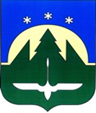 Городской округ Ханты-МансийскХанты-Мансийского автономного округа – ЮгрыДУМА ГОРОДА ХАНТЫ-МАНСИЙСКАРЕШЕНИЕ№ 415-VI РД		                                                         Принято									       27 марта 2020 годаО внесении изменений в Решение Думы города Ханты-Мансийска от 02.06.2014 № 517-V РД «О Правилах благоустройства территории города Ханты-Мансийска»Рассмотрев проект решения Думы города Ханты-Мансийска «О внесении изменений в Решение Думы города Ханты-Мансийска от 02.06.2014                     № 517-V РД «О Правилах благоустройства территории города                             Ханты-Мансийска», руководствуясь частью 1 статьи 69 Устава города                   Ханты-Мансийска,Дума города Ханты-Мансийска РЕШИЛА:1.Внести в приложение к Решению Думы города Ханты-Мансийска                     от 02.06.2014 № 517-V РД «О Правилах благоустройства территории города Ханты-Мансийска» изменения согласно приложению к настоящему Решению.2.Настоящее Решение вступает в силу после его официального опубликования.Председатель                                                             ГлаваДумы города Ханты-Мансийска                           города Ханты-Мансийска_______________К.Л. Пенчуков                              ____________М.П. РяшинПодписано                                                                    Подписано27 марта 2020 года                                                    27 марта 2020 годаПриложение к Решению Думы города Ханты-Мансийска от 27 марта 2020 года № 415-VI РДИзменения в приложение к Решению Думы города Ханты-Мансийска
от 02.06.2014 № 517-V РД «О Правилах благоустройства территории города Ханты-Мансийска»1.В статье 2 слова «муниципального образования Ханты-Мансийского автономного округа – Югры городской округ Ханты-Мансийск» заменить словами «городского округа Ханты-Мансийска Ханты-Мансийского автономного округа – Югры».2.В статье 6:2.1.абзац десятый после слова «мест» дополнить словом «(площадок)», слова «и сбора» исключить;2.2.абзац двадцать первый после слова «место» дополнить словом «(площадка)»;2.3.после абзаца сорокового дополнить абзацем следующего содержания:«социально значимые объекты – организации, осуществляющие образовательную деятельность, медицинские организации, объекты физической культуры и спорта, очистные сооружения бытовых и поверхностных стоков, водозаборные сооружения и скважины;».3.Статью 8 дополнить частью 5 следующего содержания:«5.Заказчик (застройщик) обязан предусматривать на детских игровых                 и спортивных площадках, размещаемых на придомовой территории многоквартирного дома, не  менее одного объекта, обеспечивающего возможность для подготовки к сдаче норматива, входящего во Всероссийский физкультурно-спортивный комплекс «Готов к труду и обороне».».4.В абзаце втором части 3 статьи 15 слова «(отдельно стоящие жилые дома с  количеством этажей не более трех, предназначенные для проживания одной семьи)» исключить.5.Часть 1 статьи 28.1 изложить в следующей редакции:«1.Порядок организации и содержания детских игровых и спортивных площадок на территории города утверждается муниципальным правовым актом Администрации города.».6.Статью 30.1 дополнить абзацем четвертым следующего содержания:«Заказчик (застройщик) при осуществлении жилой застройки микрорайона (квартала) обязан предусматривать на территории застраиваемого микрорайона (квартала) площадку для выгула собак в соответствии                              с градостроительными нормами.».7.Часть вторую статьи 33 дополнить абзацем следующего содержания:«Правообладатели земельных участков должны производить мероприятия по удалению борщевика Сосновского за  счет собственных средств.».8.Статью 35 изложить в следующей редакции:«Статья 351.Вырубка зеленых насаждений осуществляется на основании разрешения, выданного уполномоченным органом Администрации города.2.Посадка и пересадка зеленых насаждений выполняется юридическими и  физическими лицами, индивидуальными предпринимателями в соответствии с  решением уполномоченного органа Администрации города.».9.В статье 36:9.1.пункт «а» части 1 после слов «зданий и сооружений» дополнить словами «, социально значимых объектов»;9.2.часть 1 дополнить пунктами «з», «и» следующего содержания:«з) при проведении мероприятий по удалению борщевика Сосновского;и) при размещении объектов и (или) оборудования на земельном участке с  видом разрешенного использования «Обеспечение обороны и безопасности» объектов капитального строительства, необходимых для подготовки                              и поддержания в боевой готовности Вооруженных Сил Российской Федерации, других войск, воинских формирований и органов управлений ими (размещение военных организаций, внутренних войск, учреждений и других объектов, дислокация войск и  сил флота).»;9.3.в части 2 слова «производятся только при наличии одного                            из документов, предусмотренных статьей 35 настоящих Правил» заменить словами «производятся при наличии разрешения, предусмотренного статьей 35 настоящих Правил»;9.4.часть 3 после слова «вырубки» дополнить словами «, посадки и  пересадки».10.В статье 37:10.1.часть 5 изложить в следующей редакции:«5.Вырубка зеленых насаждений в случаях, указанных в пунктах «в», «г», «д», «е», «ж», «з», «и» части 1 статьи 36, а также вырубка зеленых насаждений, произрастающих в охранных зонах инженерных коммуникаций, производится без  компенсационного озеленения. Разрешение на вырубку зеленых насаждений в  случаях, указанных в пунктах «в», «г», «д», «е», «ж», «з», «и» части 1 статьи 36, не требуется. Выдача разрешения на вырубку зеленых насаждений при плановых работах по строительству и  реконструкции социально значимых объектов осуществляется в соответствии                                          с муниципальным правовым актом Администрации города.»;10.2.в части 7 слова «садоводческого, огороднического или дачного некоммерческого объединения осуществляется при наличии одного                               из документов, предусмотренных статьей 35 настоящих Правил.» заменить словами «садоводческого или огороднического некоммерческого товарищества осуществляется при наличии разрешения на вырубку зеленых насаждений.».11.В статье 42:11.1.абзац первый после слов «к ним территориях» дополнить словами               «, вне зависимости от времени года, »;11.2.пункт 10 после слов «строительные материалы» дополнить словами «, уголь, дрова»;11.3.дополнить пунктом 16 следующего содержания:«16) осуществлять наезд и размещение транспортных средств,                              за исключением случаев проведения ремонтно-восстановительных работ зданий, строений, сооружений.».12.Часть 5 статьи 43 изложить в следующей редакции:«5.Порядок накопления твердых коммунальных отходов, в том числе их раздельного накопления, утверждается муниципальным правовым актом Администрации города согласно Генеральной схеме очистки территории города Ханты-Мансийска.».13.Статью 45 изложить в следующей редакции:«Статья 451.Способы накопления твердых коммунальных отходов, в том числе их  раздельного накопления:а) в контейнеры, бункеры, расположенные на контейнерных площадках;б)в контейнеры, расположенные в мусороприемных камерах (при наличии соответствующей внутридомовой инженерной системы);в) на специальных площадках для складирования крупногабаритных отходов;г) в стационарных и передвижных пунктах приема опасных отходов и  вторичного сырья;д) в пакеты или другие емкости, предоставленные региональным оператором.2.Сбор жидких бытовых отходов производится в городскую систему канализации, индивидуальные выгребные ямы или установленные септики с  последующим их вывозом на очистные сооружения. Обязанность                            по организации вывоза жидких бытовых отходов возлагается на собственника здания (помещений в  нем), строения, сооружения в порядке, установленном действующим законодательством.».14.В части 1 статьи 46 слова «сброс, складирование, хранение» заменить словами «хранение и захоронение».15.Статью 49 изложить в следующей редакции:«Статья 491.Обращение с твердыми коммунальными отходами на территории города обеспечивается региональным оператором в соответствии                                 с региональной программой в области обращения с отходами, в том числе                    с твердыми коммунальными отходами, и  территориальной схемой обращения           с отходами на  основании договоров на  оказание услуг по обращению                           с твердыми коммунальными отходами, заключенных с потребителями.2.Региональный оператор осуществляет сбор, транспортирование, обработку, утилизацию, обезвреживание, захоронение твердых коммунальных отходов самостоятельно или с привлечением операторов по обращению                          с твердыми коммунальными отходами.3.Собственники твердых коммунальных отходов обязаны заключить договор на оказание услуг по обращению с твердыми коммунальными отходами с  региональным оператором согласно законодательству Российской Федерации в  области обращения с отходами.».16.Статью 103 дополнить частью 4 следующего содержания:«4.Заказчик (застройщик), осуществляющий строительство, реконструкцию, ремонт объекта капитального строительства, обязан оградить строительную площадку в порядке, утвержденном муниципальным правовым актом Администрации города.».